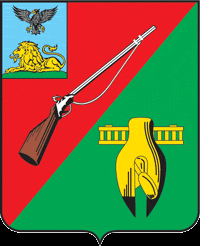 ОБЩЕСТВЕННАЯ ПАЛАТАСТАРООСКОЛЬСКОГО ГОРОДСКОГО ОКРУГАIII СОЗЫВАПервое пленарное заседание Общественной палатыСтарооскольского городского округа« 07 » июня 2017 г.	                   		                             			                 № 4                                                             РЕШЕНИЕОб утверждении плана работыОбщественной палатыСтарооскольского городского округа III созывана вторую половину 2017 годаВ соответствии со с.IV п. 4.9.1  Регламента Общественной палаты Старооскольского городского округа утвержденного решением  № 67  от 21 марта 2017 года  Общественной палаты Старооскольского городского округа, и информации заместителя - руководителя аппарата Старооскольского городского округа, Общественная палатаРЕШИЛА:1. Утвердить план работы Общественной палаты Старооскольского городского округа на вторую половину 2017 год (прилагается).2. Разместить план работы Общественной палаты Старооскольского городского округа на вторую половину 2017 год на официальном сайте органов местного самоуправления Старооскольского городского округа в сети Интернет.3 Контроль за данным решением возложить на заместителя - руководителя аппарата – Колотилкина В.Н.Председатель Общественной палатыСтарооскольского городского округа			          	  III созыва									          	В.Б. ЛукъянцевУтвержден
решением Общественной палаты III созыва
Старооскольского городского округа
от 07 июня 2017_______________________ Лукъянцев В.Б.Утвержден
решением Общественной палаты III созыва
Старооскольского городского округа
от 07 июня 2017_______________________ Лукъянцев В.Б.Утвержден
решением Общественной палаты III созыва
Старооскольского городского округа
от 07 июня 2017_______________________ Лукъянцев В.Б.ПЛАН РАБОТЫПЛАН РАБОТЫПЛАН РАБОТЫПЛАН РАБОТЫПЛАН РАБОТЫОбщественной палаты Старооскольского городского округа III созыва
Белгородской области на 2017годОбщественной палаты Старооскольского городского округа III созыва
Белгородской области на 2017годОбщественной палаты Старооскольского городского округа III созыва
Белгородской области на 2017годОбщественной палаты Старооскольского городского округа III созыва
Белгородской области на 2017годОбщественной палаты Старооскольского городского округа III созыва
Белгородской области на 2017год№ п/п МероприятияМероприятияСрок проведенияОтветственные лица12234III квартал 2017 годаIII квартал 2017 годаIII квартал 2017 годаIII квартал 2017 годаIII квартал 2017 года1.О состоянии работы Старооскольского центра занятости по трудоустройству граждан и основные пути решения проблем трудоустройства.О состоянии работы Старооскольского центра занятости по трудоустройству граждан и основные пути решения проблем трудоустройства.сентябрьМишин С.А. 2.О состоянии и мерах по улучшению лекарственного обеспечения жителей городского округа.О состоянии и мерах по улучшению лекарственного обеспечения жителей городского округа.сентябрьБеликова Т.П.3.Проведения независимой оценки качества работы государственных учреждений, оказывающих социальные услуги. Проведения независимой оценки качества работы государственных учреждений, оказывающих социальные услуги. сентябрьБарыбина Л.В.IV квартал 2017 годаIV квартал 2017 годаIV квартал 2017 годаIV квартал 2017 годаIV квартал 2017 года1.Подготовка к зиме муниципальных предприятий Старооскольского городского округа 2017г.-2018г.Подготовка к зиме муниципальных предприятий Старооскольского городского округа 2017г.-2018г.декабрь Шамарин В.В.2.О реализации указа президента о Всероссийском физкультурно-спортивном комплексе "Готов к труду и обороне".О реализации указа президента о Всероссийском физкультурно-спортивном комплексе "Готов к труду и обороне".декабрьРассолов В.М.3.Проведения независимой оценки качества работы государственных учреждений, оказывающих социальные услуги. Проведения независимой оценки качества работы государственных учреждений, оказывающих социальные услуги. декабрьБарыбина Л.В.№ п/пОрганизационные  мероприятия Общественной палатыОрганизационные  мероприятия Общественной палатыОрганизационные  мероприятия Общественной палаты12341Участие членов Общественной палаты в работе Совета депутатов Старооскольского городского округа второго созыва, комиссий при главе админитсрации округа, публичных слушаниях, проводимых в округе.постояннопо решению Совета Общественной палаты2Проведение заседаний постоянных комиссий Общественной палаты.по планупредседатель комиссий Общественной палаты3Обеспечение методическими и информационными материалами членов Общественной палаты по вопросам участия граждан в решении вопросов местного значения.постоянноСовет4Размещение  на сайте Общественной палаты Старооскольского городского округа в сети Интернет информации о деятельности Общественной палаты.постоянноДолженкова В.И.5Участие членов Общественной палаты в проведении городских мероприятий.постоянно члены Общественной палаты6Участие в акциях по благоустройству городских и сельских территорий округа.постоянно члены Общественной палаты7Приём граждан.согласно утвержденного графика члены Общественной палаты8Организация проведения общественной экспертизы и контроля проектов нормативных прововых   актов.постояннопо решению Совета Общественной палаты9Взаимодействие и сотруднечество со средствами массовой информации.постоянноСовет10Работа с обращениями граждан.постоянносогласно утвержденного графика